10	recomendar al Consejo los puntos que han de incluirse en el orden del día de la próxima CMR, y formular opiniones sobre el orden del día preliminar de la conferencia subsiguiente y sobre los posibles órdenes del día de futuras conferencias.Las Propuestas Comunes de la Telecomunidad de Asia-Pacífico (ACP) sobre el punto 10 del orden del día se presentan en este documento, pero en un addéndum distinto. Las disposiciones de las ACP incluidas en los addenda se corresponden con lo indicado en el cuadro siguiente:______________Conferencia Mundial de Radiocomunicaciones (CMR-19)
Sharm el-Sheikh (Egipto), 28 de octubre – 22 de noviembre de 2019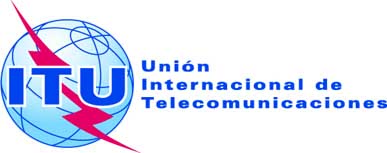 SESIÓN PLENARIAAddéndum 24 al
Documento 24-S20 de septiembre de 2019Original: inglésPropuestas Comunes de la Telecomunidad Asia-PacíficoPropuestas Comunes de la Telecomunidad Asia-PacíficoPROPUESTAS PARA LOS TRABAJOS DE LA CONFERENCIAPROPUESTAS PARA LOS TRABAJOS DE LA CONFERENCIAPunto 10 del orden del díaPunto 10 del orden del díaN.º de AddéndumTemasNúmero de ACPA1Puntos permanentes del orden del díaACP/24A24A1/1 a 9A2Nuevo punto del orden del día sobre el SMSSMACP/24A24A2/1 a 2A3Nuevo punto del orden del día sobre las IMTACP/24A24A3/1 a 2A4Nuevo punto del orden del día sobre HIBSACP/24A24A4/1 a 2A7Nuevo punto del orden del día sobre los servicios marítimos basados en ondas métricasACP/24A24A5/1 a 2A6Nuevo punto del orden del día sobre servicios de ondas métricas basados en el espacioACP/24A24A6/1 a 2A7Nuevo punto del orden del día sobre vehículos suborbitalesACP/24A24A7/1 a 2